花蓮縣花蓮市明廉國民小學112學年度家庭暴力防治教育課程宣導推動成果報告主題：家庭暴力防治教育課程年級：四年級成果照片：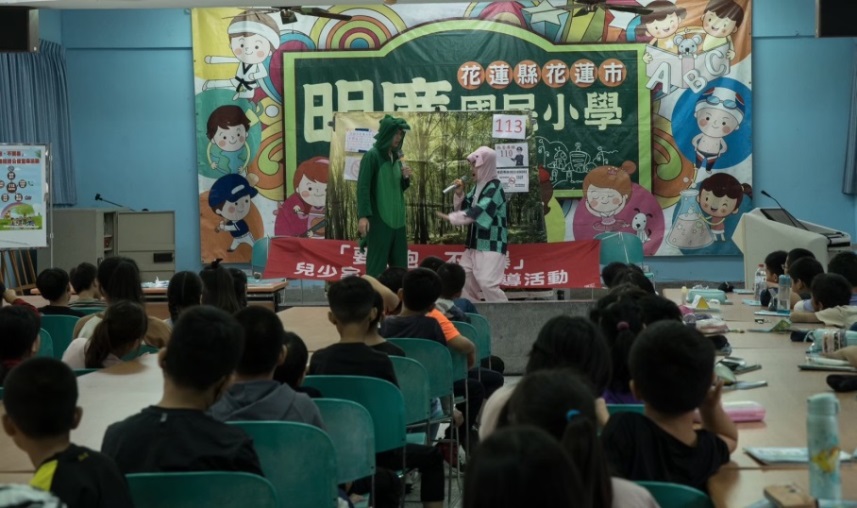 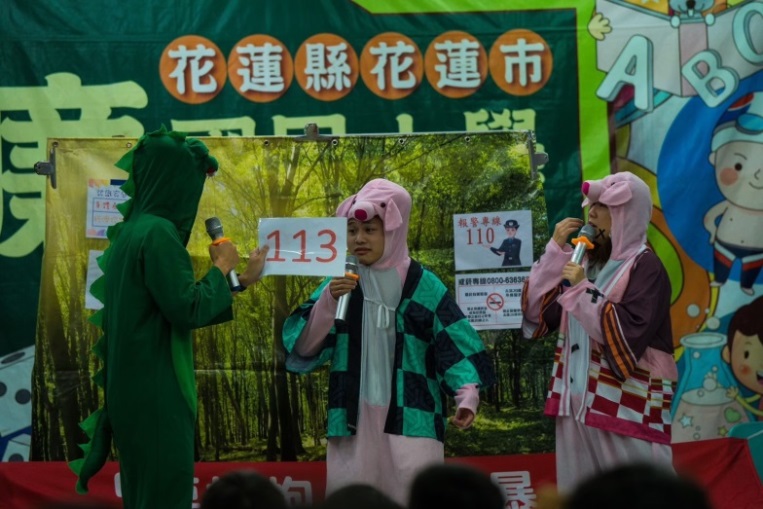 圖片說明：參加兒少家暴防治公益宣導活動。圖片說明：參加兒少家暴防治公益宣導活動。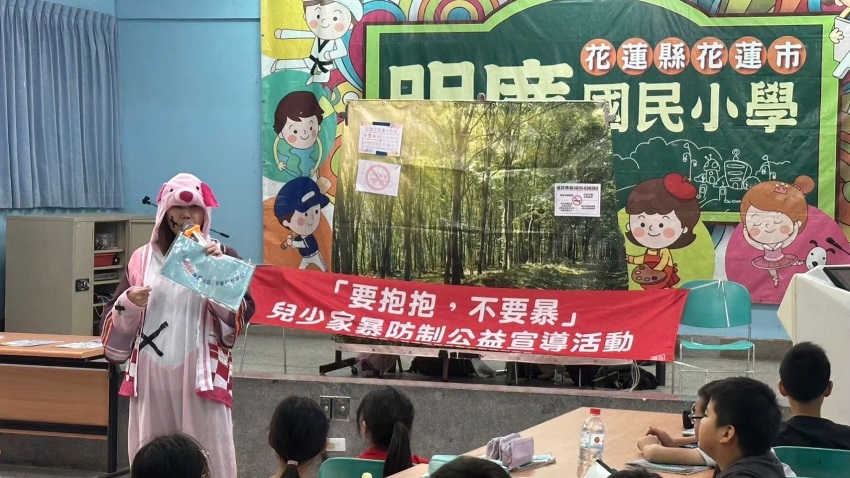 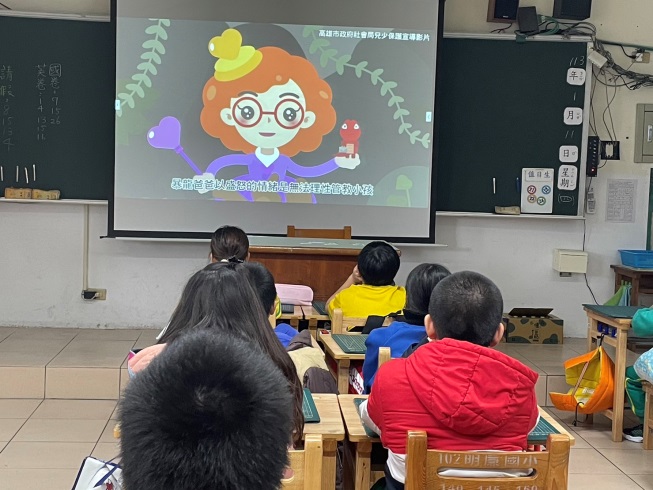 圖片說明：參加兒少家暴防治公益宣導活動。圖片說明：學生觀看家暴防治宣導影片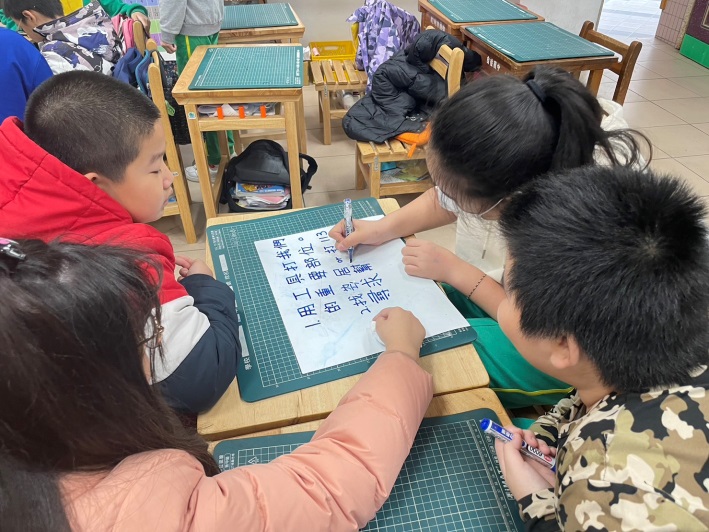 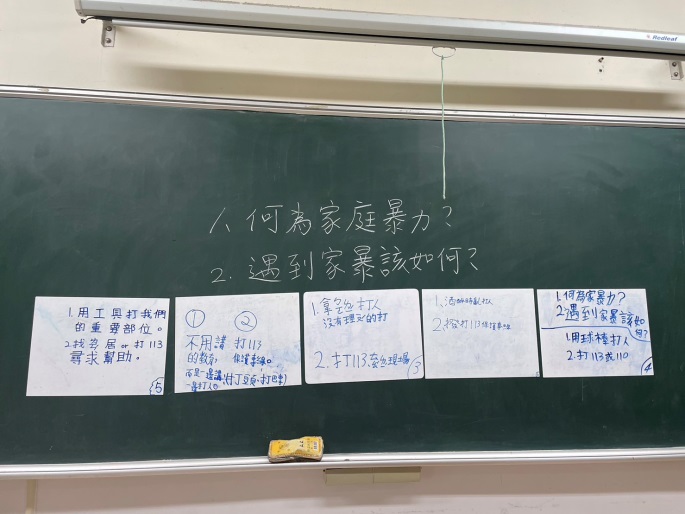 圖片說明：小組討論何謂家庭暴力，及如何尋求協助。圖片說明：各組張貼小白板並上台說明。